Týdenní plán  6.5. – 10.5.  Den matek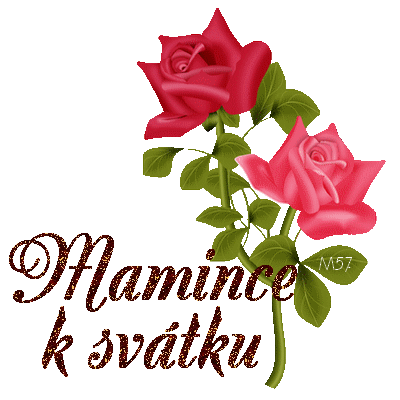 Předmět               Učivo  Poznámky              JČNeohebné slovní druhy.Příslovce. Co vyjadřují příslovce. Otázky. Příklady. Vyhledáváme v textu.Pravopis přídavných jmen jemně, zřejmě …Pravopis navečer x na večer.Předložky. Spojky.Učebnice str.142 – 146. Pracovní listy.     ČT SUDÝ TÝDENSvět žertů a šprýmů.Čítanka od str.32.        SL LICHÝ TÝDENČteme, abychom rozuměli.Práce s textem.Pracovní list.      VLZajímavosti Evropy.Sousední státy ČR.Slovenská republika.Učebnice str.46-47.Pracovní listy.DomácíPříprava+informaceV hodinách vlastivědy začneme pracovat na projektu sousední státy ČR. Žáci si přinesou podklady – encyklopedie, informace z internetu, obrázky, pohlednice, zajímavosti … Dále budou potřebovat barevné tužky, nůžky a lepidlo.